             Deutscher Tonkünstlerverband Berlin e.V                          	  vormals Verband Deutscher Musikerzieher und konzertierender Künstler (VDMK)			gegründet 1844 als Berliner Tonkünstler-Verein (BTV)			      Deutscher Tonkünstlerverband Berlin e.V. (DTKV)An der Rehwiese 24 b   *   14129 Berlin EINLADUNGJUNGES  PODIUM70. Schülerkonzert des DTKV Berlin e.V.*******Samstag, den 24. November 2018 um 18.30 Uhr (Einspielzeit ab 18.00 Uhr)Bechstein Centrum im stilwerk, Kantstraße 17Eintritt frei!Koordination und Leitung: Anka SommerDer Deutsche Tonkünstlerverband Berlin e.V. veranstaltet für die Schülerinnen und Schüler seiner Mitglieder wieder ein Konzert im Bechsteinhaus.Wir freuen uns, wenn viele verschiedene Instrumente und Gesang das Schülerkonzert beleben. Sollte ein Klavierbegleiter gewünscht werden, bitte anfragen Bitte melden Sie Ihre Schüler spätestens bis zum 17. November 2018 bei Frau Sommer an. Die Reihenfolge der Anmeldung entscheidet über die Teilnahme!Damit viele junge Musiker/innen die Gelegenheit haben, dort aufzutreten, bitte ich eine Spieldauer von 5-6 Minuten nicht zu überschreiten und nicht mehr als 2 Schülerbeiträge anzumelden.bitte trennen und senden an:_____________________________________________________________________________________DTKV Berlin e.V. Anka Sommer, An der Rehwiese 24b, 14129 Berlin (Fax: 80 49 18 70)e-mail: Anka.Sommer@t-online.de___________________________________________________________________________________		Name und Alter des Schülers			Anschrift		_____________________________________________________________________________________		Telefon					mail_____________________________________________________________________________________		Komponist					Lebensdaten_____________________________________________________________________________________		Titel des Werkes                                                        			Instrument_____________________________________________________________________________________		Satzbezeichnungen								Spieldauer_____________________________________________________________________________________		Lehrer/in				Anschrift		Telefon/ Fax/mail___________________________________________________________________________________		Instrumentalbegleitung (Name u. Anschrift/Telefon)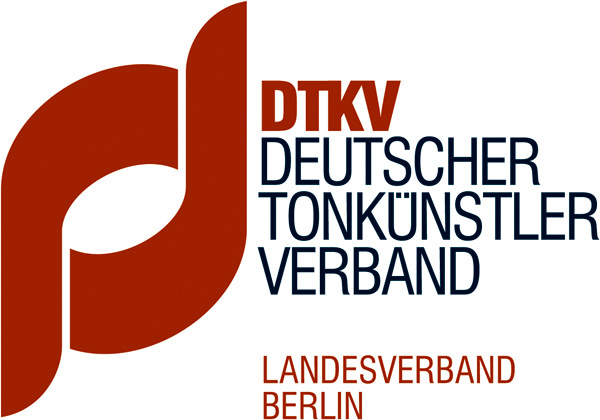 